Building MVC Interactive DemoStep-by-stepPurpose:Illustrate how to build MVCInteractiveDemo starting from an empty Asp.Net MVC project template.Create empty Asp.Net MVC projectAdd DemoControllerChange the default routing in Global.asax.cs to support /Demo/IndexAdd an Index view with some nominal contentAdd classes Course and DemoModel to manage course informationShow action to DemoController, accepting an instance of DemoModelExtract a course list from the model, e.g., List<Course>Pass it to its View (Show.aspx)Add a strongly typed Show viewAdd code to display contents from the modelAdd some styling in Site.cssAdd a Master Page and change its Page directive to derive from System.Web.Mvc.ViewMasterPageRun the Application to see its views.Jim FawcettCSE686 – Internet ProgrammingSpring 2011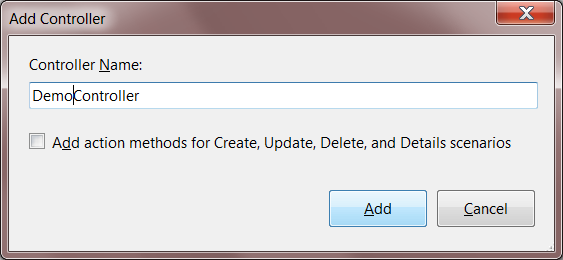 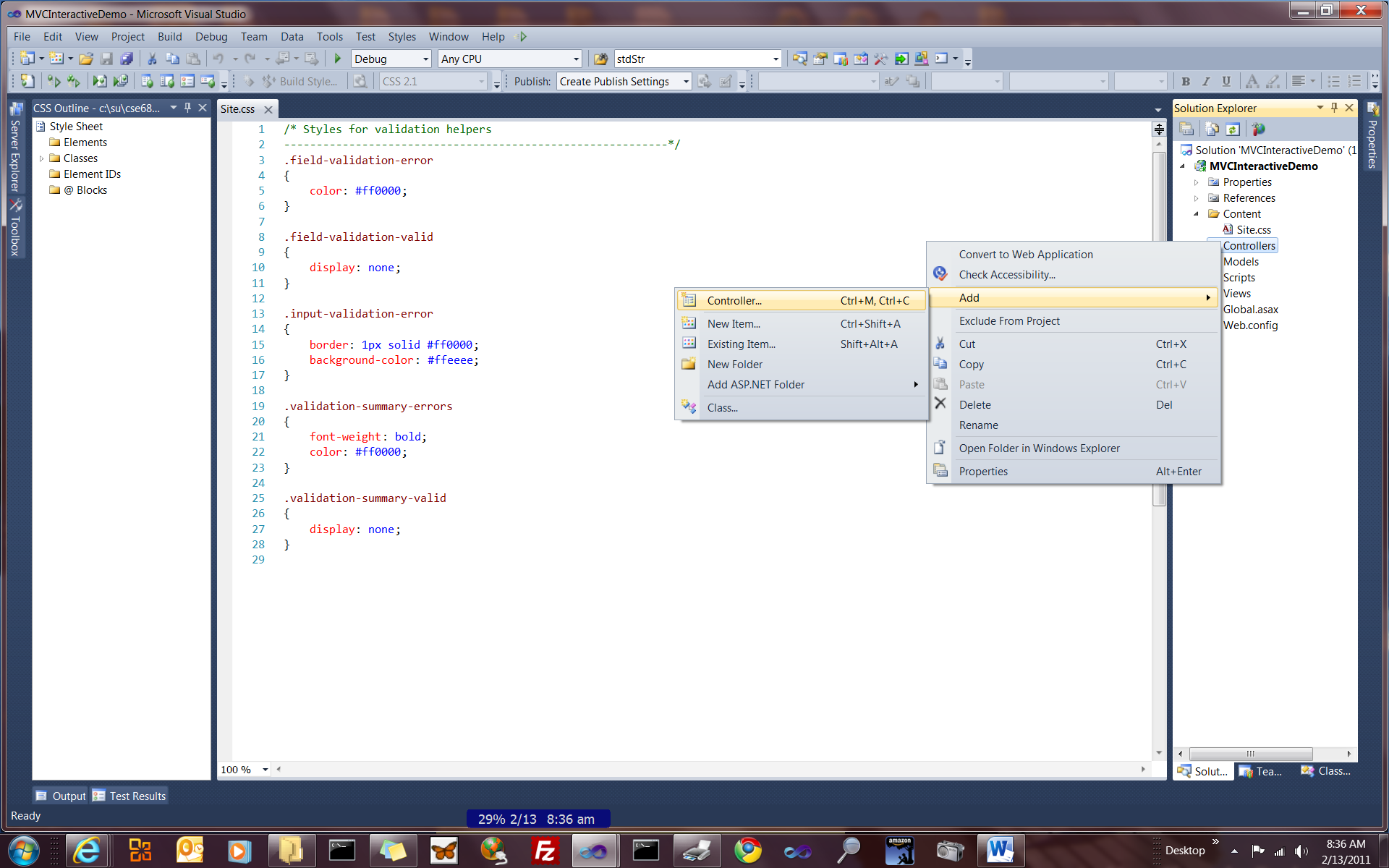 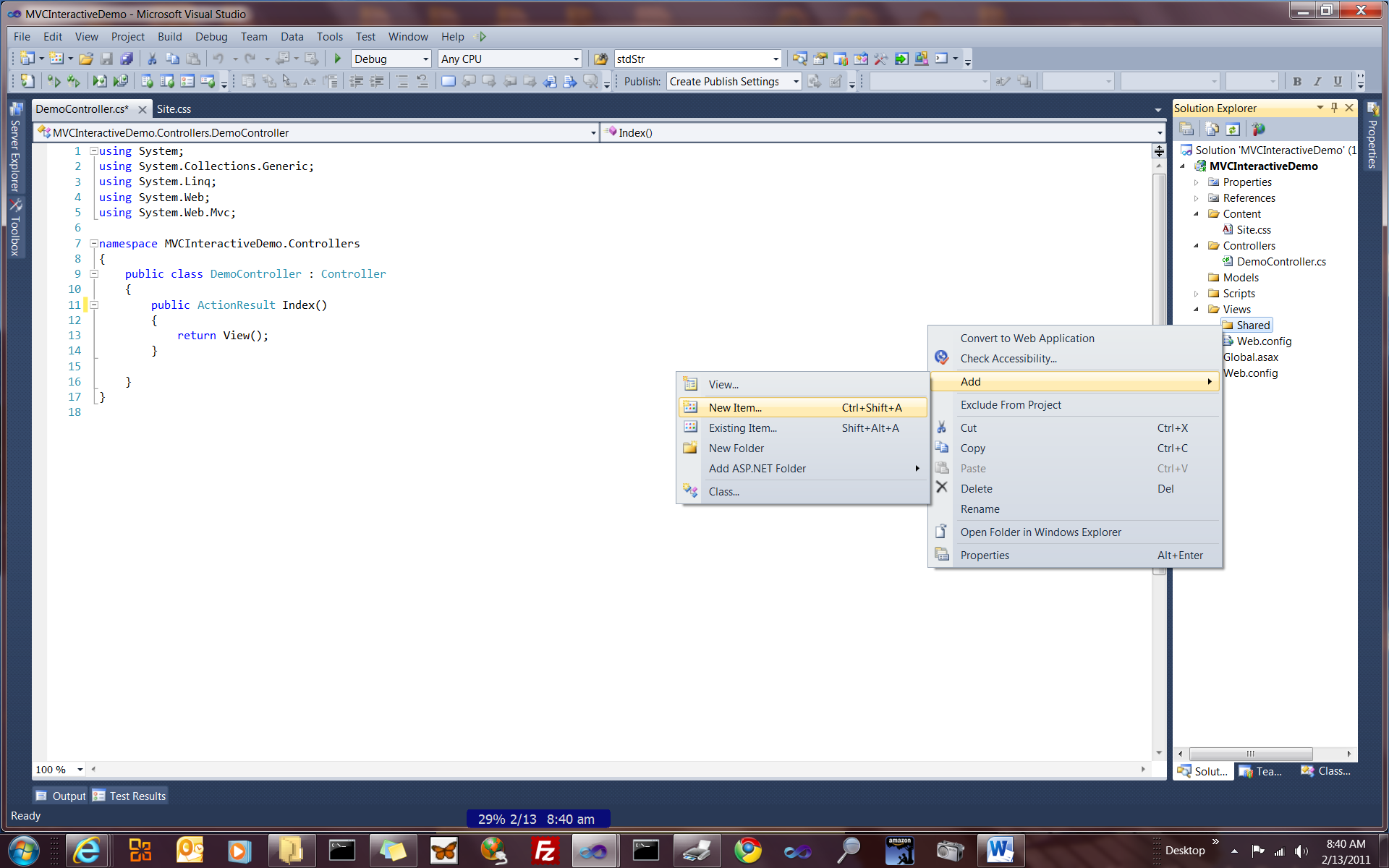 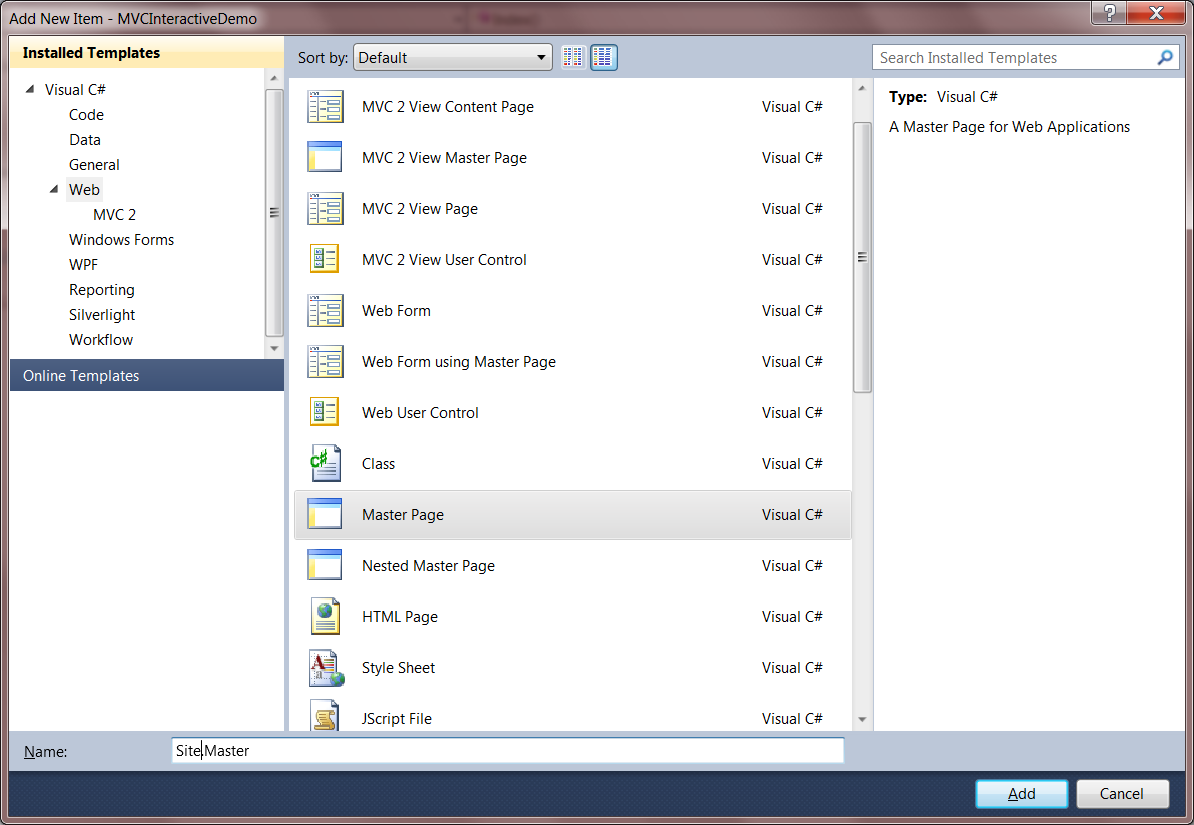 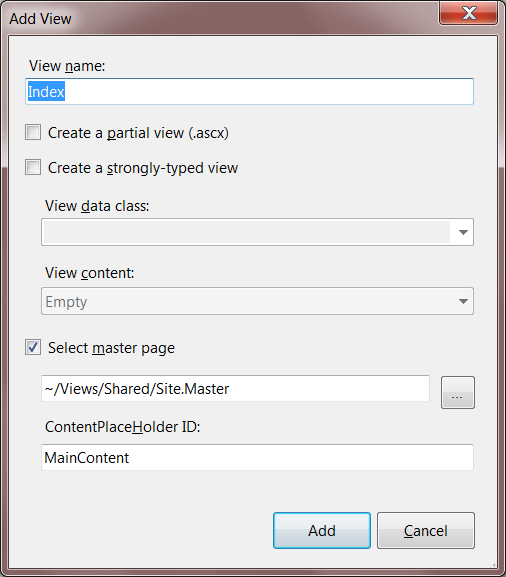 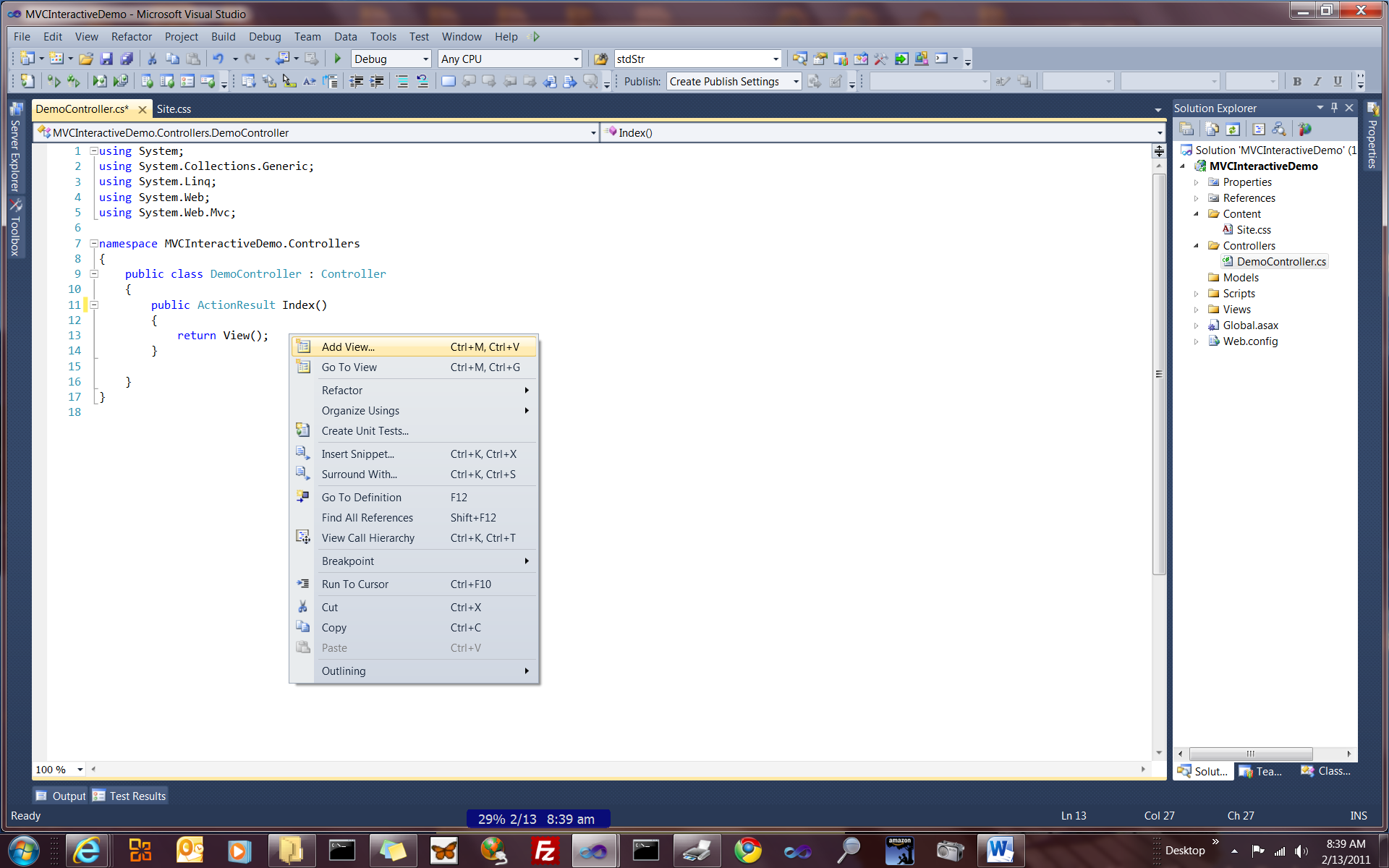 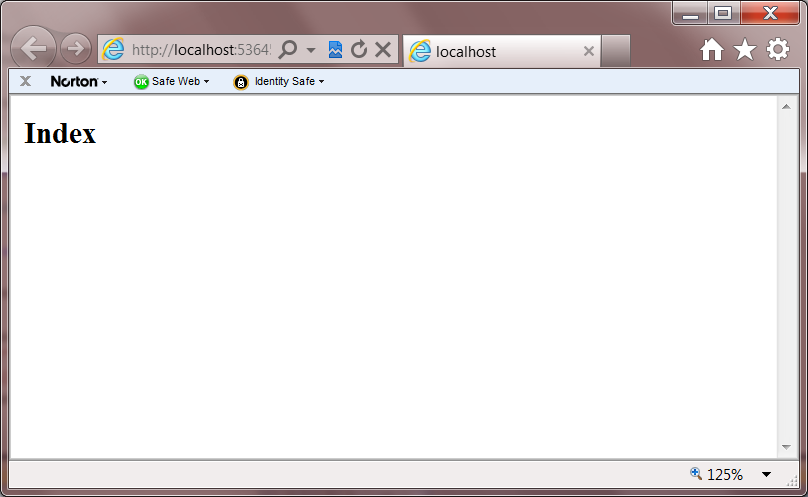 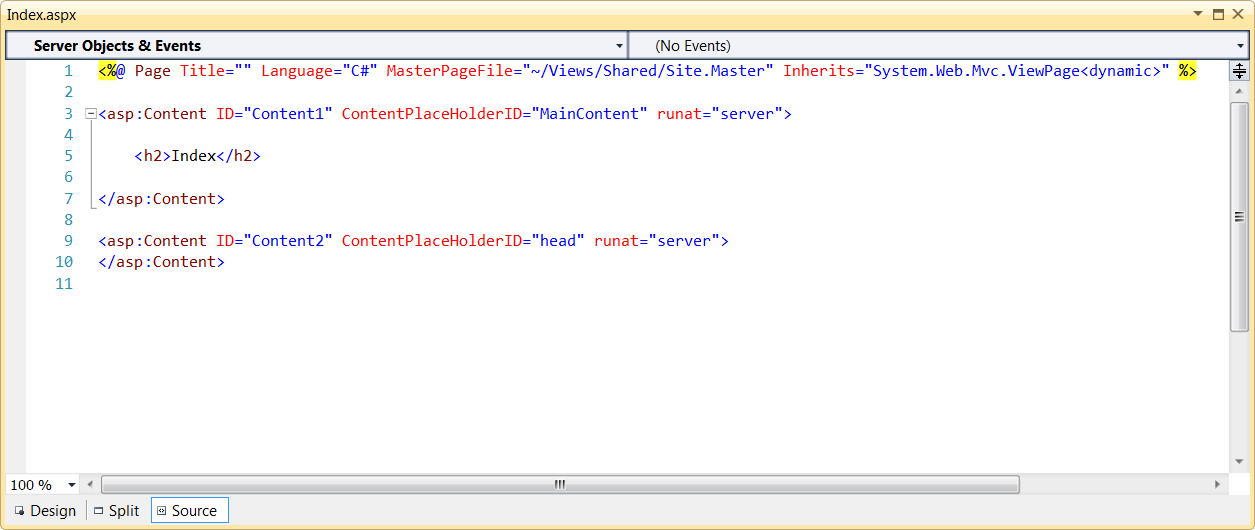 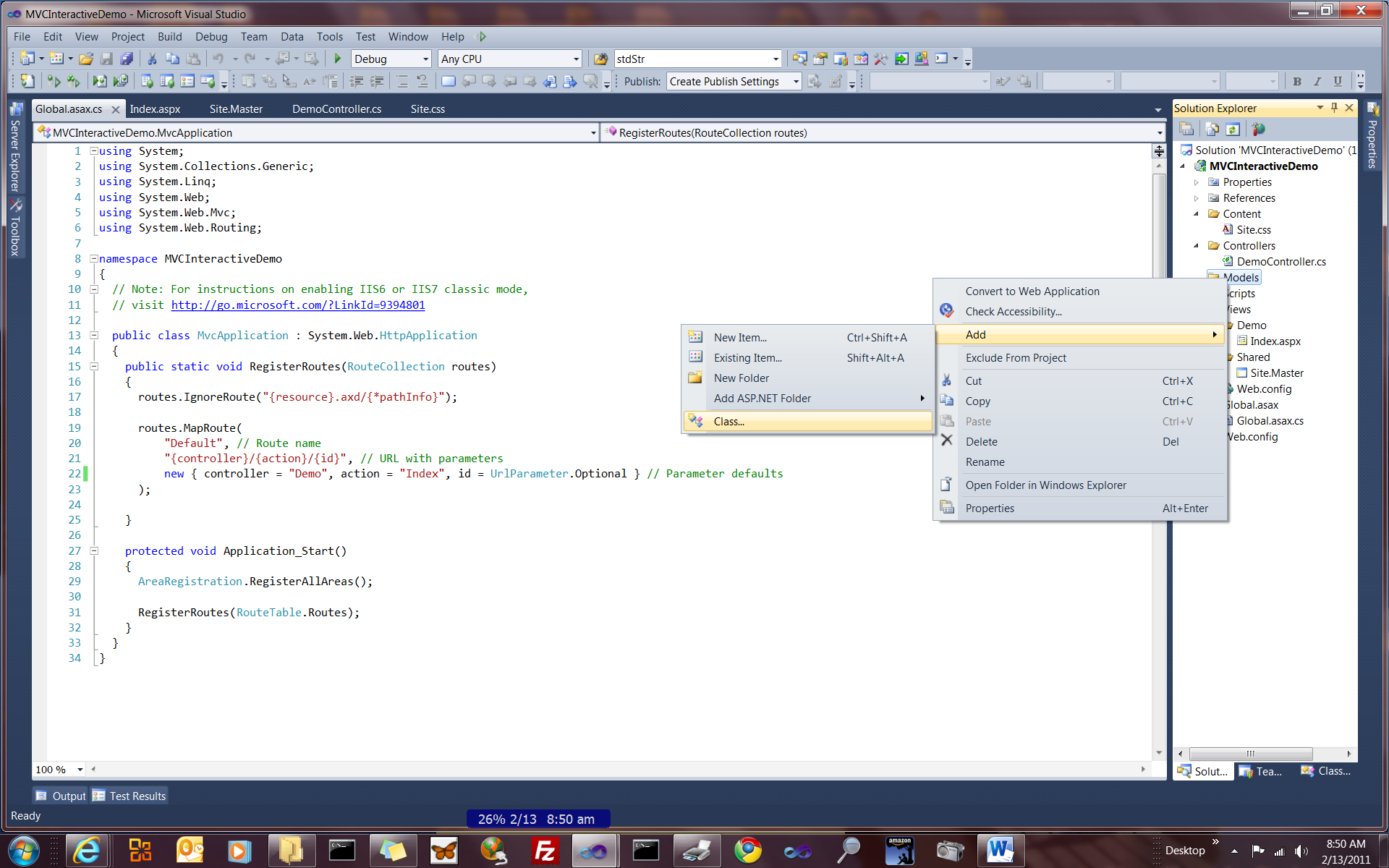 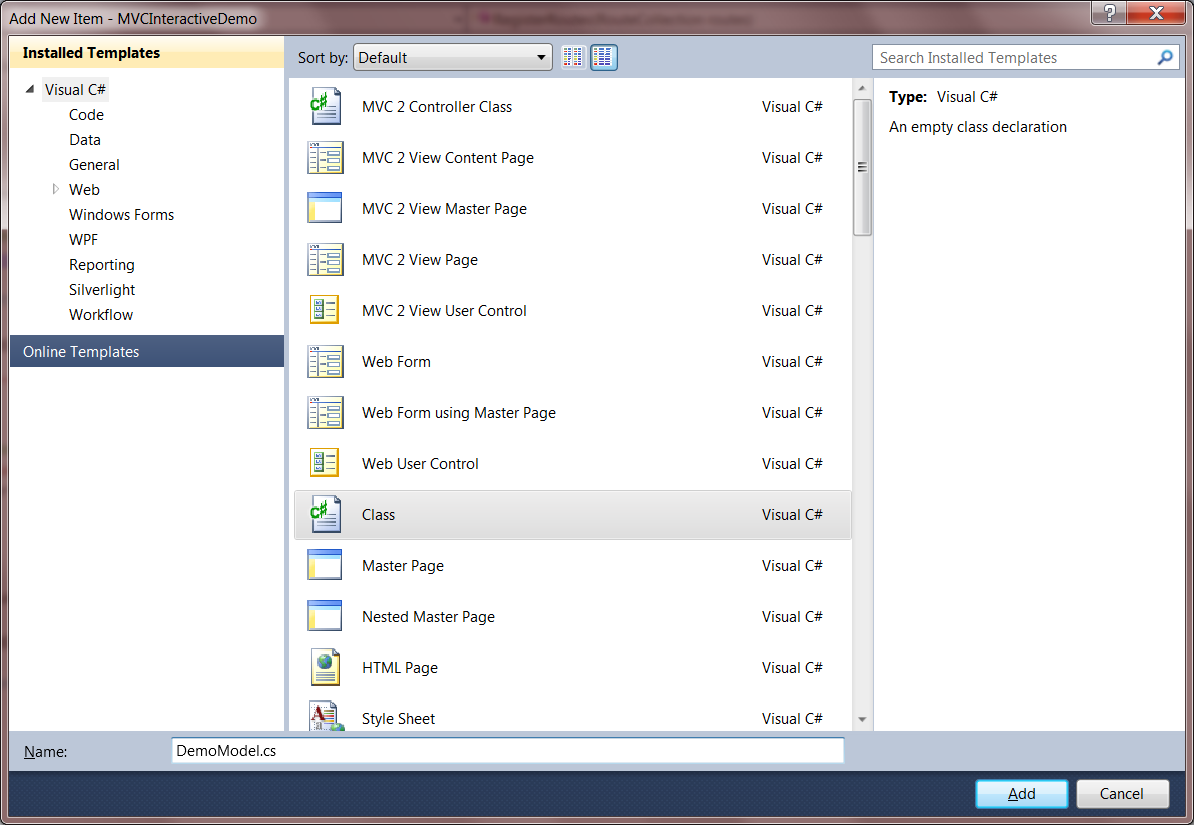 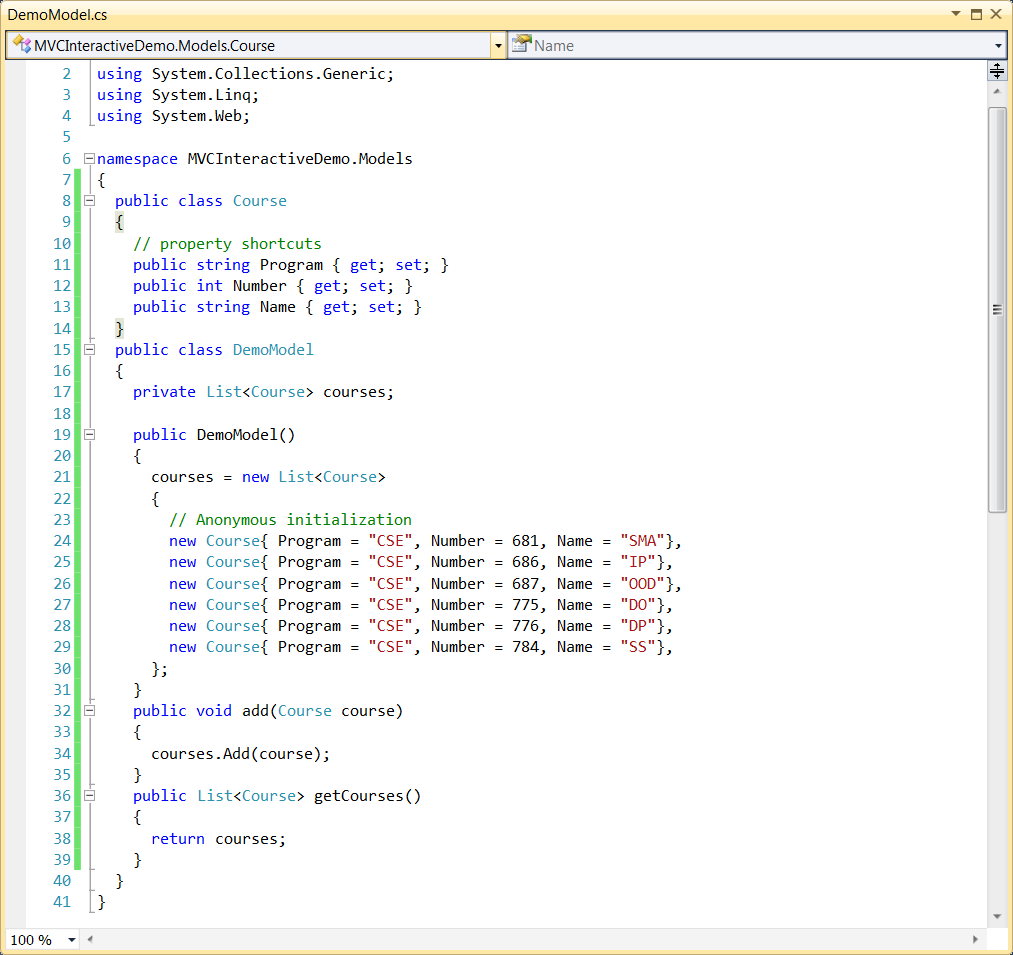 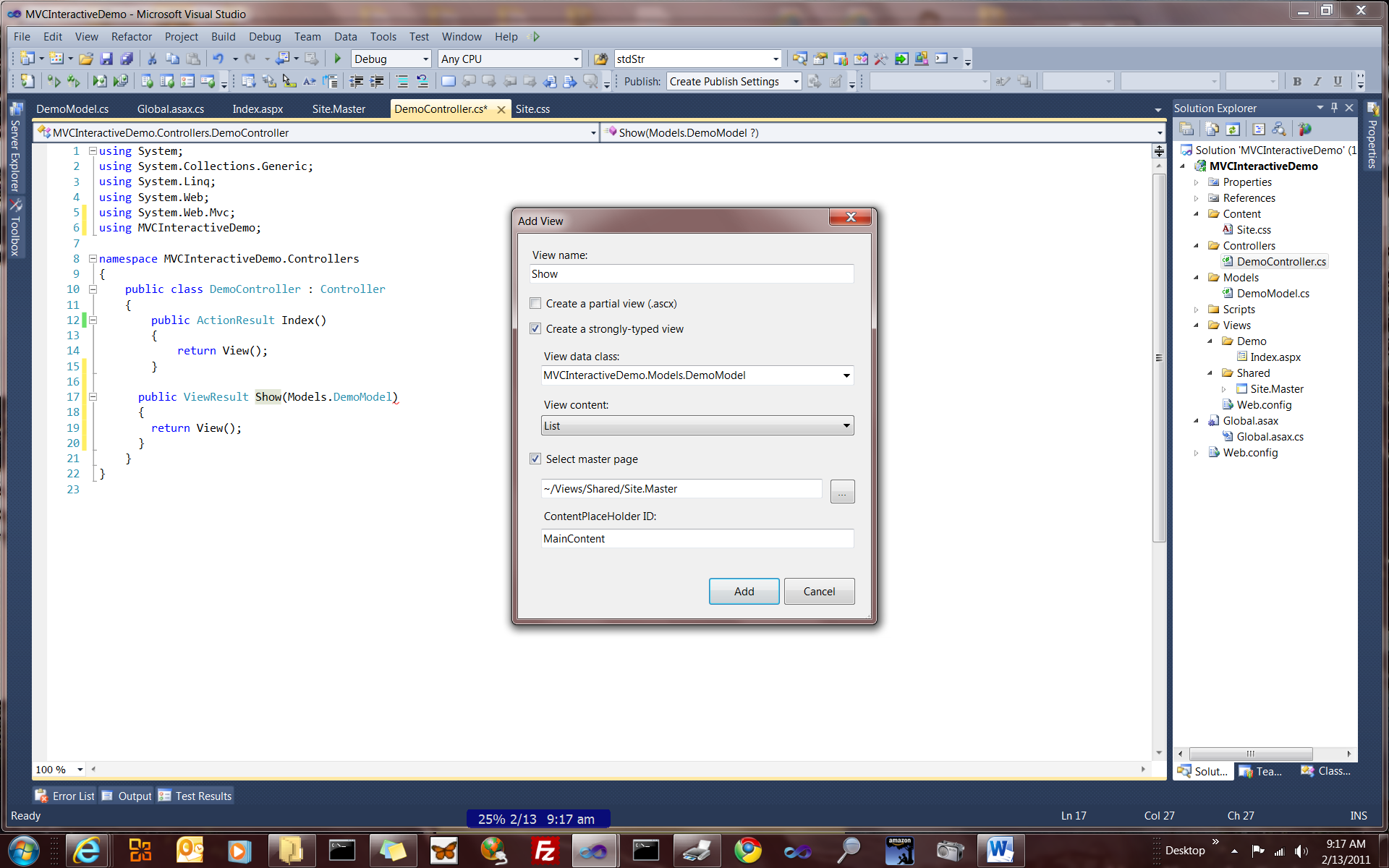 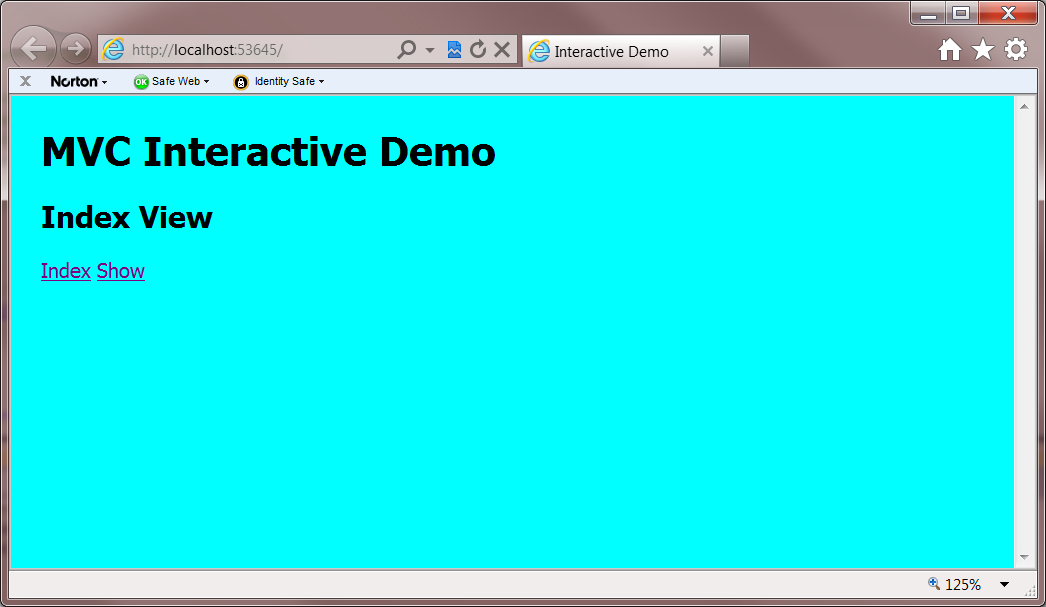 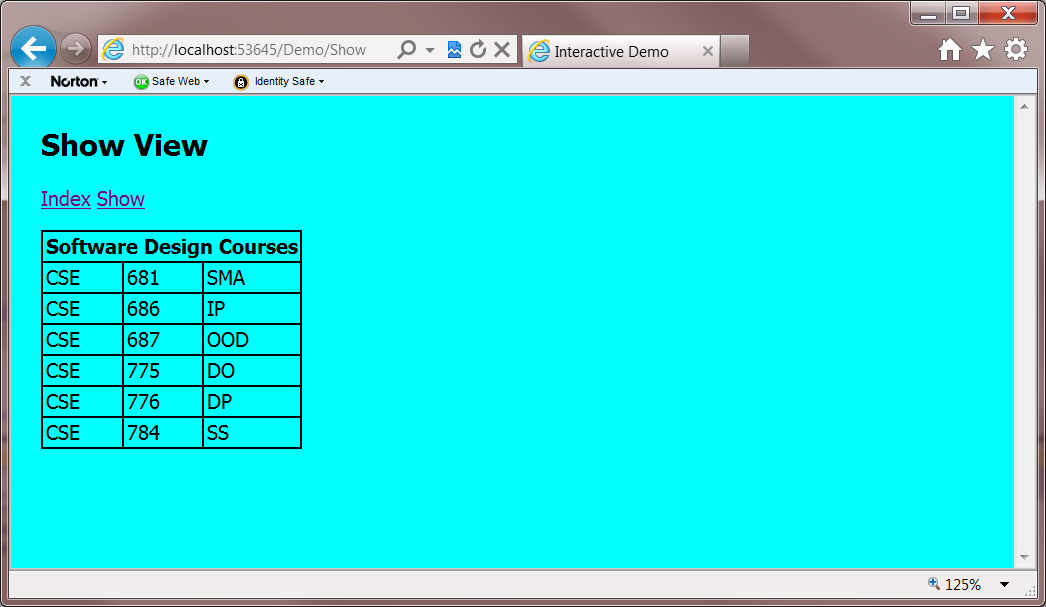 